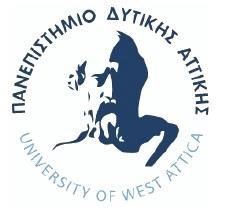 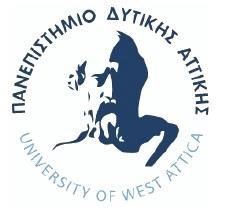 ΠΑΝΕΠΙΣΤΗΜΙΟ ΔΥΤΙΚΗΣ ΑΤΤΙΚΗΣΣΧΟΛΗ  ΜηχανικώνΤΜΗΜΑ  ΜΗΧΑΝΙΚΩΝ ΒΙΟΜΗΧΑΝΙΚΗΣ ΣΧΕΔΙΑΣΗΣ & ΠΑΡΑΓΩΓΗΣ ΠΑΝΕΠΙΣΤΗΜΙΟ ΔΥΤΙΚΗΣ ΑΤΤΙΚΗΣΣΧΟΛΗ  ΜηχανικώνΤΜΗΜΑ  ΜΗΧΑΝΙΚΩΝ ΒΙΟΜΗΧΑΝΙΚΗΣ ΣΧΕΔΙΑΣΗΣ & ΠΑΡΑΓΩΓΗΣ ΠΑΝΕΠΙΣΤΗΜΙΟ ΔΥΤΙΚΗΣ ΑΤΤΙΚΗΣΣΧΟΛΗ  ΜηχανικώνΤΜΗΜΑ  ΜΗΧΑΝΙΚΩΝ ΒΙΟΜΗΧΑΝΙΚΗΣ ΣΧΕΔΙΑΣΗΣ & ΠΑΡΑΓΩΓΗΣ Αρ. Πρωτ.: _____________          Ημ/νία: _______________ΑΙΤΗΣΗ  ΕΚΠΛΗΡΩΣΗΣ ΠΡΟΫΠΟΘΕΣΕΩΝ ΓΙΑ ΕΝΑΡΞΗ ΠΡΑΚΤΙΚΗΣ ΑΣΚΗΣΗΣΑΙΤΗΣΗ  ΕΚΠΛΗΡΩΣΗΣ ΠΡΟΫΠΟΘΕΣΕΩΝ ΓΙΑ ΕΝΑΡΞΗ ΠΡΑΚΤΙΚΗΣ ΑΣΚΗΣΗΣΑΙΤΗΣΗ  ΕΚΠΛΗΡΩΣΗΣ ΠΡΟΫΠΟΘΕΣΕΩΝ ΓΙΑ ΕΝΑΡΞΗ ΠΡΑΚΤΙΚΗΣ ΑΣΚΗΣΗΣΑΙΤΗΣΗ  ΕΚΠΛΗΡΩΣΗΣ ΠΡΟΫΠΟΘΕΣΕΩΝ ΓΙΑ ΕΝΑΡΞΗ ΠΡΑΚΤΙΚΗΣ ΑΣΚΗΣΗΣΟνοματεπώνυμο Ονοματεπώνυμο Αριθμός ΜητρώουΑριθμός ΜητρώουΠτυχίο ΠΑΔΑ/ Πτυχίο ΤΕΙΠτυχίο ΠΑΔΑ/ Πτυχίο ΤΕΙΚινητό  τηλέφωνοΚινητό  τηλέφωνοE-mailE-mailΠαρακαλώ όπως βεβαιώσετε ότι πληρώ τις προϋποθέσεις  έναρξης Πρακτικής Άσκησης.Παρακαλώ όπως βεβαιώσετε ότι πληρώ τις προϋποθέσεις  έναρξης Πρακτικής Άσκησης.Παρακαλώ όπως βεβαιώσετε ότι πληρώ τις προϋποθέσεις  έναρξης Πρακτικής Άσκησης.Παρακαλώ όπως βεβαιώσετε ότι πληρώ τις προϋποθέσεις  έναρξης Πρακτικής Άσκησης.            Ο/Η Αιτών/ούσα (υπογραφή)             Ο/Η Αιτών/ούσα (υπογραφή)             Ο/Η Αιτών/ούσα (υπογραφή)             Ο/Η Αιτών/ούσα (υπογραφή) 